Short plan PlanLong-term plan: Unit 3 “Value” Long-term plan: Unit 3 “Value” Gymnasium № 41Gymnasium № 41Date:12.11Date:12.11Teacher’s name: Kazanzhidi O.F.Teacher’s name: Kazanzhidi O.F.Grade: 5 “M”Grade: 5 “M”Present:Absent:Theme of the lesson: Friends foreverTheme of the lesson: Friends foreverTheme of the lesson: Friends foreverTheme of the lesson: Friends foreverLearning objectives(s) that this lesson is contributing to5.S7  use appropriate subject-specific vocabulary and syntax to talk about a limited range of general topics5.R1  understand the main points in a limited range of short simple texts on general and curricular topics5.L1understand a sequence of supported classroom instructions 5.S7  use appropriate subject-specific vocabulary and syntax to talk about a limited range of general topics5.R1  understand the main points in a limited range of short simple texts on general and curricular topics5.L1understand a sequence of supported classroom instructions 5.S7  use appropriate subject-specific vocabulary and syntax to talk about a limited range of general topics5.R1  understand the main points in a limited range of short simple texts on general and curricular topics5.L1understand a sequence of supported classroom instructions Lesson objectivesAll learners will be able to find words in the “word search worksheet”, improve oral communication skills by  a whole class interaction, learn new vocabulary in the content, work in groups practice speaking skills,  create a “Friendship Wreath”All learners will be able to find words in the “word search worksheet”, improve oral communication skills by  a whole class interaction, learn new vocabulary in the content, work in groups practice speaking skills,  create a “Friendship Wreath”All learners will be able to find words in the “word search worksheet”, improve oral communication skills by  a whole class interaction, learn new vocabulary in the content, work in groups practice speaking skills,  create a “Friendship Wreath”Lesson objectivesMost learners will be able to develop speaking skills through giving examples about the friendship, write important qualities of a good friend, classify good and bad qualities of friendsMost learners will be able to develop speaking skills through giving examples about the friendship, write important qualities of a good friend, classify good and bad qualities of friendsMost learners will be able to develop speaking skills through giving examples about the friendship, write important qualities of a good friend, classify good and bad qualities of friendsLesson objectivesSome learners will be able to share their points of view about qualities of a good friend giving detailed answers, develop speaking skills through giving detailed examples about the friendshipSome learners will be able to share their points of view about qualities of a good friend giving detailed answers, develop speaking skills through giving detailed examples about the friendshipSome learners will be able to share their points of view about qualities of a good friend giving detailed answers, develop speaking skills through giving detailed examples about the friendshipSuccess criteriaAnswers the questions about the best friendsSearches 9 words in the crosswordReads the sentences about friends and pronounces the words correctlyCreates a “Friendship wreath” and speaks about qualityAnswers the questions about the best friendsSearches 9 words in the crosswordReads the sentences about friends and pronounces the words correctlyCreates a “Friendship wreath” and speaks about qualityAnswers the questions about the best friendsSearches 9 words in the crosswordReads the sentences about friends and pronounces the words correctlyCreates a “Friendship wreath” and speaks about qualityValue linksValues are instilled by/through discussion activities, answering the questions, respecting each other, sharing opinions.Values are instilled by/through discussion activities, answering the questions, respecting each other, sharing opinions.Values are instilled by/through discussion activities, answering the questions, respecting each other, sharing opinions.Cross curricular linksSelf-knowledgeSelf-knowledgeSelf-knowledgeICT skillsLearners use online dictionaries if necessary, no ICT skills are focused on this lessonLearners use online dictionaries if necessary, no ICT skills are focused on this lessonLearners use online dictionaries if necessary, no ICT skills are focused on this lessonPrevious learningPresent Simple, Friendship vocabularyPresent Simple, Friendship vocabularyPresent Simple, Friendship vocabularyPlanned timingsPlanned activities (replace the notes below with your planned activities)Resources7  min10 min   15 min3 min5 min Warm-up (W, I) Teacher asks students: -What values do you know?  Look at these pictures. What do you think, what is the theme of our lesson? What are we going to speak about?Friendship is a good value in our life! There are the letters on the board. Let’s complete the theme of our lesson using this letters.Today we are going:Answer the questions about the best friendsSearch 9 words in the crosswordRead the sentences about friends and pronounces the words correctlyCreate  a “Friendship wreath” and speak about quality of friendshipIt’s your self-assessment sheet -Have you got a friend? -What is his\her name?-What do you do together?Back to success criteria: Can you answer the questions about the best friends? Teacher: Assess yourself using self-assessment sheet and circle 1-2-3 pointsActivity 1 (P, f) Students do a word search task in pairs. Write new words in vocabularies. Teacher elicits translation and meaning of words. Back to success criteria: Can you search 9 words in the crossword? Teacher: Assess yourself using self-assessment sheet and circle 1-2-3-4-5-6-7-8-9 pointsActivity 2 (G. f) Students describe a good and a bad friend in groups and then read their answers. Check up with the whole class.Back to success criteria: Can you read the sentences about friends and pronounces the words correctly? Teacher: Assess yourself using self-assessment sheet and circle 1-2-3 pointsActivity 3 (G. f) Students create a “Friendship Wreath”.Group Wreath instructions:1. Have the children pair up and trace each other's hand on a piece of construction paper (let them pick their favorite color) with a pencil2. Cut out the handprints.3. Have the children print their name on each of their handprints and write a sentence with one quality of a good friend on each of their handprints.3. Have the children take their finished handprint to the leader. Glue the handprints together in a circle (to make a wreath)4. Students present their wreath to others, each student explain why his/her quality is important.Back to success criteria: Can you create  a “Friendship wreath” and speaks about quality of friendship? Teacher: Assess yourself using self-assessment sheet and circle 1-2-3 pointsHome task: Complete the story about the best friend I have got a best friend. His\her name is ________. He\She is _____ and he\she is a student of Grade ____. We usually __________________ together. I think, he\she is my closed friend because he\she always ___________________________. ReflextionLearners count the sum of the points, go to the board and tick the appropriate step. Pictures of friends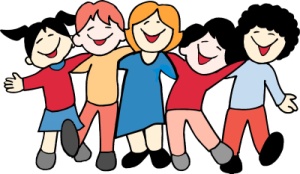 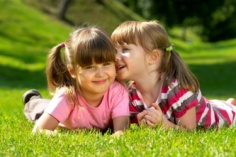 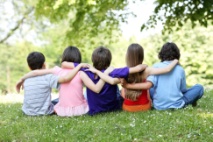 Colorful letters for completing of the theme “Friends forever!”Sheet with success criteria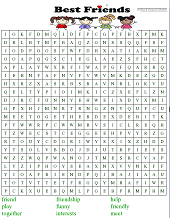 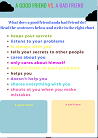 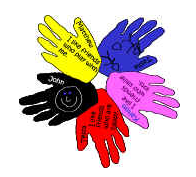 Sheet with home task for each learner